Powerpoint Guide:Every slide should have more visuals than words.You should not be reading anything off of your slidesYou cannot put fully solved problems on your slide. You may write questions or variables, but you must be able to solve it on the spot.You may not use any notecards during your presentation.No more than three slidesHonors Physics POLExtra Terrestrial Theme Park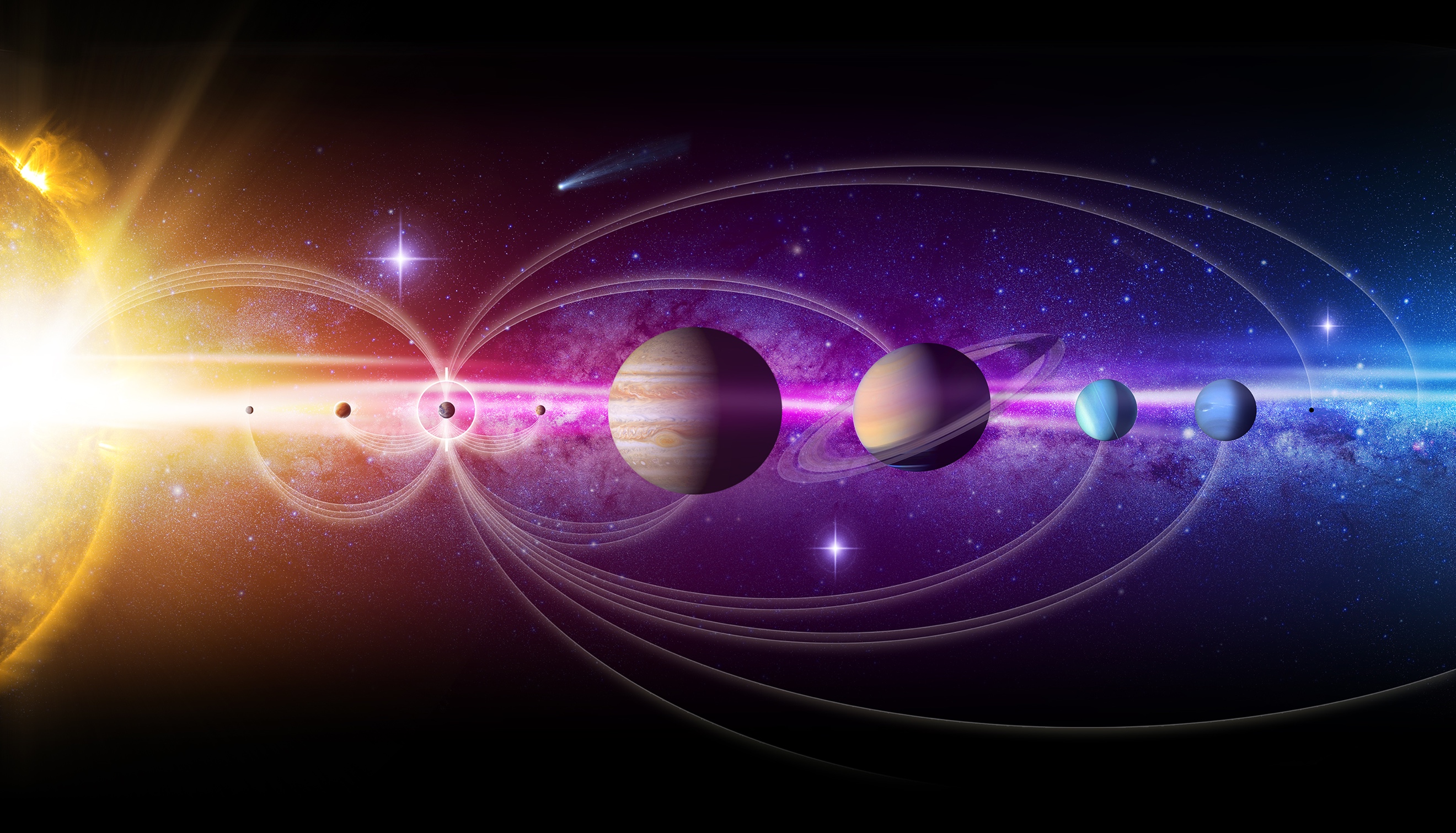 Goal: Take your theme park to another body within our solar system.           Design a ride that will let your park goers experience what gravity feels like on earth. 		My park is going to: _________________________________I can explain why the gravity is different on my celestial object, and how that would affect projectile objects. I can calculate the speed, and distance at which a projectile object would move on my planet/moon. I can compare the annual orbit of the planet (around the sun)/moon (around the planet) to the orbit of Earth. I can use the concepts of circular motion to explain why my orbit would be larger or smaller that Earth’s. I can identify 3 big issues humans would have, when trying to live on this object. I can use evidence from The Martian to support my reasoning for my solutions to these problems. Physics POL Rubric – Semester 2 – 2018Physics POL Rubric – Semester 2 – 2018Physics POL Rubric – Semester 2 – 2018Physics POL Rubric – Semester 2 – 2018Physics POL Rubric – Semester 2 – 2018Physics POL Rubric – Semester 2 – 2018ESK & Habit of MindGrading ExpectationsGrading ExpectationsGrading ExpectationsGrading ExpectationsPOL GradeESK & Habit of Mind4 Check = 43 Checks = 32 Checks = 21 Checks = 1POL GradeHabit of Mind:Presentation AccountabilityProfessional Dress, including shoes for the entirety of POLsUses resources in the room to enhance presentation (whiteboard, projector, visuals)Utilizes time effectively during presentation (not too short/too long)Productive, punctual and respectful member of POL audience and panelProfessional Dress, including shoes for the entirety of POLsUses resources in the room to enhance presentation (whiteboard, projector, visuals)Utilizes time effectively during presentation (not too short/too long)Productive, punctual and respectful member of POL audience and panelProfessional Dress, including shoes for the entirety of POLsUses resources in the room to enhance presentation (whiteboard, projector, visuals)Utilizes time effectively during presentation (not too short/too long)Productive, punctual and respectful member of POL audience and panelProfessional Dress, including shoes for the entirety of POLsUses resources in the room to enhance presentation (whiteboard, projector, visuals)Utilizes time effectively during presentation (not too short/too long)Productive, punctual and respectful member of POL audience and panelHabit of Mind: Presentation QualitySpeaks clearly, towards the audience, with accurate pronunciation and presentation volume.Makes eye contact and maintains a calm, present demeanor.Body language is confident and professional.Has a neatly organized, well-planned explanation that is easy to follow.Speaks clearly, towards the audience, with accurate pronunciation and presentation volume.Makes eye contact and maintains a calm, present demeanor.Body language is confident and professional.Has a neatly organized, well-planned explanation that is easy to follow.Speaks clearly, towards the audience, with accurate pronunciation and presentation volume.Makes eye contact and maintains a calm, present demeanor.Body language is confident and professional.Has a neatly organized, well-planned explanation that is easy to follow.Speaks clearly, towards the audience, with accurate pronunciation and presentation volume.Makes eye contact and maintains a calm, present demeanor.Body language is confident and professional.Has a neatly organized, well-planned explanation that is easy to follow.ESK 4.1/4.2ESK 5ESK 6.1/6.2ESK 4.1/4.2ESK 5ESK 6.1/6.2Pass No Pass